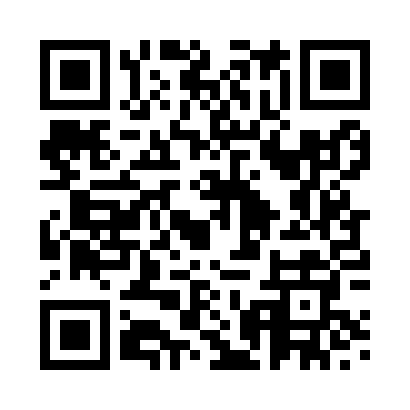 Prayer times for Buckland Brewer, Devon, UKMon 1 Jul 2024 - Wed 31 Jul 2024High Latitude Method: Angle Based RulePrayer Calculation Method: Islamic Society of North AmericaAsar Calculation Method: HanafiPrayer times provided by https://www.salahtimes.comDateDayFajrSunriseDhuhrAsrMaghribIsha1Mon3:145:071:216:569:3411:282Tue3:155:081:216:569:3411:283Wed3:155:091:216:569:3411:274Thu3:165:101:226:559:3311:275Fri3:165:101:226:559:3311:276Sat3:175:111:226:559:3211:277Sun3:175:121:226:559:3111:278Mon3:185:131:226:559:3111:269Tue3:185:141:226:549:3011:2610Wed3:195:151:226:549:2911:2611Thu3:195:161:236:549:2911:2512Fri3:205:171:236:539:2811:2513Sat3:205:181:236:539:2711:2514Sun3:215:201:236:529:2611:2415Mon3:225:211:236:529:2511:2416Tue3:225:221:236:519:2411:2317Wed3:235:231:236:519:2311:2318Thu3:245:241:236:509:2211:2219Fri3:245:261:236:509:2111:2220Sat3:255:271:236:499:1911:2121Sun3:265:281:236:489:1811:2122Mon3:265:291:246:489:1711:2023Tue3:275:311:246:479:1611:1924Wed3:285:321:246:469:1411:1925Thu3:285:331:246:459:1311:1826Fri3:295:351:246:459:1211:1727Sat3:305:361:246:449:1011:1728Sun3:305:381:246:439:0911:1629Mon3:315:391:236:429:0711:1530Tue3:345:411:236:419:0611:1231Wed3:365:421:236:409:0411:09